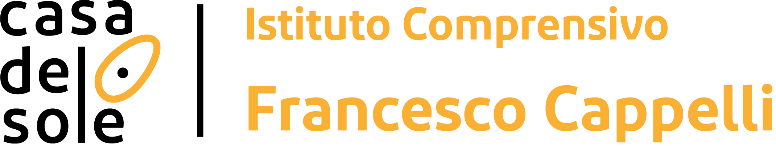 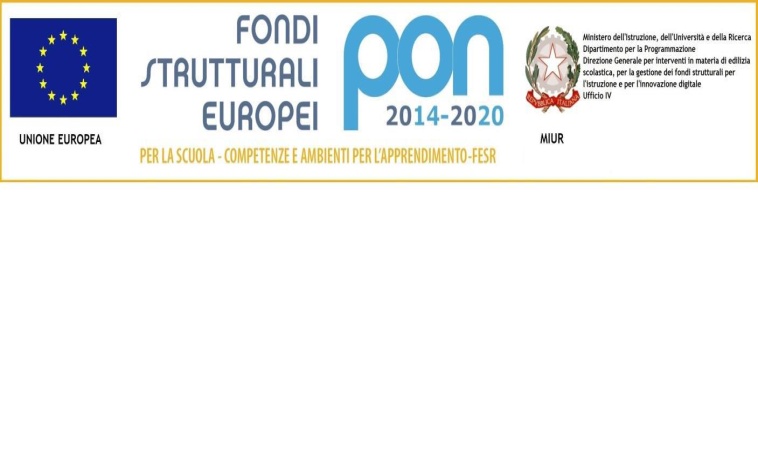 ISTITUTO COMPRENSIVO “IC FRANCESCO CAPPELLI”SCUOLA DELL’INFANZIA via Pontano 43/ via Mosso  – 20127 MilanoSCUOLA PRIMARIA “CASA del SOLE” via Giacosa 46 –20127 MilanoSCUOLA PRIMARIA “ V. RUSSO – E. PIMENTEL” via Russo 27 – 20127 Milano	SCUOLA SECONDARIA di 1° grado “CASA del SOLE” via Giacosa 46 – 20127 Milano	SCUOLA SECONDARIA di 1° grado “CASA del SOLE ex G. RINALDI” via Russo 23 – 20127 MilanoCodice univoco UF6I7B C. F. 80125690158 Cod. MIIC8DD005 - Tel. 02/884.41578 -  Fax: 02/2892800e-mail: miic8dd005@istruzione.it miic8dd005@pec.istruzione.it sito www.iccappelli.edu.it_______________________________________________________________________________________Prot. n. __________								A1 Dirigente Scolastico									Prof. Francesco MuraroAl Direttore S.G.A.Rita BasileRICHIESTA DI BENEFICIARE DEI PERMESSI PREVISTI DALLA LEGGE N. 104/92 – ATA___ l ____ sottoscritt __ _______________________________________________________________________ nat ___ a _________________________________ (prov. ______ ) il ___________________________________ con C.F.: ___________________________________________________________________________________ residente a ________________________________ (prov. ______ ) via __________________________________ num. ___________ in qualità di Personale ATA profilo ______________________________________________ con contratto a:□ tempo determinato□ tempo indeterminatoIn servizio presso codesto Istituto ________________________________________________________________ CHIEDEDi beneficiare dal _______________________ al _______________________ per num gg. _________________dei permessi previsti dalla Legge 104/92 art. 33 e s.m.i., per prestare assistenza alla seguente persona disabile (cognome e nome) _____________________________________________ grado di parentela ___________________ nat ___ a _________________________________ (prov. ______ ) il ___________________________________ con C.F.: _________________________________________________________________________________ residente a ________________________________ (prov. ______ ) via __________________________________ num. ___________ .A tal fine, consapevole delle responsabilità e delle pene stabilite dalla legge per false attestazioni e mendaci dichiarazioni, sotto la sua personale responsabilità, ai sensi della legge n. 15/1968, DICHIARA□ Il familiare è in situazione di gravità, come da certificazione rilasciata dal competente collegio medico legale dell’A.S.L. che ha provveduto a consegnare copia in segreteria;□ Per il familiare sopraindicato non è stato modificato e non si è proceduto a rettifica del giudizio sulla gravità dell’handicap da parte dell’A.S.L.;□ il/la sottoscritt__ assiste con continuità;□ il/la sottoscritt__ assiste in via esclusiva il familiare disabile;□ il familiare disabile non è ricoverato a tempo pieno in nessuna struttura ospedaliera sia pubblica che privata;□ a tutt’oggi si dichiara l’esistenza in vita;□ Il/la sottoscritt__ si impegna a comunicare tempestivamente ogni variazione a quanto sopra dichiarato;□ il/la sottoscritt__ si impegna a presentare idonea documentazione a titolo di viaggio*.*Solo qualora il familiare in condizioni di grave disabilità, da assistere, sia residente in un comune differente dal proprio e comunque ad una distanza stradale superiore a 150 Km.Milano, lì _______________________								_____________________________________								Il/la Dichiarante********************************************************************************************RISERVATO ALL’UFFICIO DELL’IST. COMP. “F. Cappelli” di MilanoAi sensi del D.P.R. 28/12/2000 N. 445, attestato che il/la Sig. ______________________________________ preventivamente ammonito/a sulle responsabilità penali cui può andare incontro in caso di dichiarazioni mendace._ VISTA l’istanza di cui sopra e la documentazione allegata;□ È AUTORIZZATO/A□ NON È AUTORIZZAZZATO/AAlla fruizione dei benefici previsti dalla legge 104/92, art. 33 e s.m.i.Motivi eventuale diniego_________________________________________________________________________________ Milano, lì ____________________________					IL DIRIGENTE SCOLASTICO					                			      Prof. Francesco Muraro